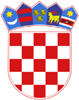 
Broj: 7 Su-138/2023-14U Osijeku 17. studenog 2023.Na temelju članka 4. Uredbe o raspisivanju i provedbi javnog natječaja i internog oglasa u državnoj službi ("Narodne novine" broj 78/17. i 89/19.), te javnog natječaja broj: 7 Su-138/2023-5 od 25. listopada 2023., Upravni sud u Osijeku donosi                OBAVIJEST UZ JAVNI NATJEČAJ za prijam u državnu službu na neodređeno vrijeme u Upravni sud u Osijeku za radno mjesto sudski savjetnik (1 izvršitelj/ica)OPIS POSLOVA:1. Sudski savjetnik, 1 izvršitelj/icaObavlja poslove za koje su sudski savjetnici u upravnom sudu ovlašteni na temelju Zakona o sudovima, obavlja samostalno ili pod nadzorom i po uputama suca druge poslove određene zakonom, sudjeluje u radu stručnih sastanaka, po nalogu predsjednika Suda obavlja ostale srodne poslove.PODACI O PLAĆI:Podaci o plaći radnog mjesta propisani su Uredbom o nazivima radnih mjesta i koeficijentima složenosti poslova u državnoj službi ("Narodne novine", broj 37/01., 38/01., 71/01., 89/01., 112/01., 7/02., 17/03., 197/03., 21/04., 25/04., 66/05., 92/05., 131/05., 140/05., 81/06., 11/07., 47/07., 109/07., 58/08., 32/09., 140/09., 21/10., 38/10., 77/10., 113/10., 22/11., 142/11., 31/12., 49/12., 60/12., 65/12., 78/12., 82/12., 100/12., 124/12., 140/12., 16/13., 25/13., 52/13., 96/13., 126/13., 2/14., 94/14., 140/14., 151/14., 76/15., 100/15., 71/18., 15/19., 73/19., 63/21., 13/22., 139/22., 26/23., 87/23.).		 Plaću službenika čini umnožak koeficijenta složenosti poslova radnog mjesta i osnovice za izračun plaće, uvećan za 0,5% za svaku navršenu godinu radnog staža.Osnovica za izračun plaće iznosi 947,18 EURA (bruto) a koeficijent složenosti poslova radnog mjesta l. vrste sudski savjetnik je 1,552.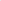 TESTIRANJE KANDIDATA: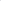 Testiranje kandidata sastoji se od provjere poznavanja osnova ustavnog ustrojstva Republike Hrvatske - pisani test; provjere znanja Zakona o upravnim sporovima - pisani test; provjere znanja Zakona o općem upravnom postupku - pisani test te razgovora s Komisijom (intervju).Pravni i drugi izvori za pripremanje kandidata za testiranje su: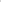 Ustav Republike Hrvatske ("Narodne novine", broj 56/90., 135/97., 08/98., 113/00., 124/00., 28/01., 41/01., 55/01., 76/10., 85/10. i 5/14.);Zakon o upravnim sporovima („Narodne novine“, broj 20/10., 143/12., 152/14., 94/16., 29/17. i 110/21.);Zakon o općem upravnom postupku ("Narodne novine", broj 47/09., 110/21.).Pisana provjera znanja kandidata iz osnova ustavnog ustrojstva Republike Hrvatske bit će vrednovana bodovima od 0 do 10, pisana provjera znanja Zakona o upravnim sporovima bit će vrednovana bodovima od 0 do 10 te će pisana provjera znanja Zakona o općem upravnom postupku također biti vrednovana bodovima od 0 do 10. Smatrat će se da je kandidat zadovoljio na pisanoj provjeri znanja ako je za svaki dio provedene provjere dobio najmanje 5 bodova.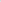 INTERVJU (RAZGOVOR) S KANDIDATIMA: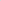 Kandidati koji su zadovoljili u prethodnim fazama testiranja, pristupit će razgovoru (intervjuu) s Komisijom za provedbu javnog natječaja, koja će utvrđivati znanja, sposobnosti i vještine, interese, profesionalne ciljeve i motivaciju kandidata za rad u državnoj službi. Rezultati razgovora bit će vrednovani bodovima od 0 do 10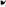 	     Smatrat će se da je kandidat zadovoljio na razgovoru ako je dobio najmanje 5 bodova.Nakon provedenog razgovora, Komisija za provedbu javnog natječaja utvrdit će rang-listu kandidata prema ukupnom broju bodova ostvarenih na pisanoj provjeri znanja i razgovoru (intervjuu), te rang-listu dostaviti predsjedniku Suda, koji donosi rješenje o prijmu u državnu službu. Prije donošenja rješenja o prijmu, kandidati će biti upućeni na utvrđivanje zdravstvene sposobnosti za obavljanje poslova navedenoga radnog mjesta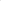 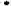 PRAVILA TESTIRANJA: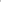 Kandidatima koji ne ispunjavaju formalne uvjete iz javnog natječaja ili nisu podnijeli pravovremene ili potpune prijave na javni natječaj, o tome će biti upućena obavijest putem elektroničke pošte.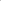 Ne postoji mogućnost naknadnog testiranja bez obzira na razloge koje pojedinog kandidata eventualno priječe da provjeri pristupi u naznačeno vrijeme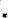 Po dolasku na pisanu provjeru znanja od kandidata će biti zatraženo predočavanje odgovarajuće identifikacijske isprave radi utvrđivanja istovjetnosti.Kandidatima čiju istovjetnost neće biti moguće utvrditi putem identifikacijske isprave neće biti dopušteno pristupiti provjeri znanja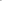 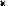   Kandidati su na pisanu provjeru znanja dužni donijeti kemijsku olovku u plavoj ili crnoj boji te im pri pisanoj provjeri znanja neće biti dopušteno koristiti se bilo kakvom literaturom ili bilješkama, mobitelom ili drugim komunikacijskim sredstvom, razgovarati s ostalim kandidatima ili na drugi način remetiti red i mir.  Pisana provjera znanja traje ukupno 60 minuta, a sastoji se od 10 pitanja iz osnova ustavnog ustrojstva i po 10 pitanja iz područja znanja bitnog za obavljanje poslova radnog mjesta za koje je raspisan javni natječaj (Zakona o upravnim sporovima i Zakona o općem upravnom postupku), prema prethodno navedenom izvoru za pripremanje kandidata za testiranje. Pitanja će sadržavati unaprijed ponuđene odgovore.Za vrijeme provjere znanja i sposobnosti neće biti dopušteno napuštati prostoriju u kojoj će se obavljati provjera, služiti se mobitelom, niti uznemiravati druge kandidate.U slučaju nepoštivanja navedenih pravila, kandidat će biti udaljen iz prostorije u kojoj se obavlja provjera te će se smatrati da je odustao od daljnjeg postupka testiranja.Svi kandidati prijavljeni na javni natječaj imaju pravo uvida u dokumentaciju koja se odnosi na javni natječaj.Za vrijeme boravka u zgradi Suda pozvani kandidati su dužni poštivati kućni red i postupati prema uputama službenih osoba. U slučaju kršenja kućnog reda ili nepridržavanja uputa službenih osoba, kandidati će biti udaljeni s testiranja te će se smatrati da su povukli prijavu za javni natječaj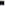 O rezultatima javnog natječaja kandidati će biti obaviješteni javnom objavom rješenja o prijmu u državnu službu izabranog kandidata na web-stranici Ministarstva pravosuđa i uprave https://mpu.gov.hr/ i web-stranici Upravnog suda u Osijeku https://sudovi.hr/hr/usos .Dostava rješenja svim kandidatima smatra se obavljenom istekom osmoga dana od objave na web-stranici Ministarstva pravosuđa i uprave.Protiv rješenja o prijmu izabranog kandidata u državnu službu, kandidati imaju pravo podnijeti žalbu Odboru za državnu službu u roku od 15 dana od dana primitka rješenja.VRIJEME I MJESTO ODRŽAVANJA TESTIRANJA BIT ĆE OBJAVLJENO NAKNADNO NA WEB STRANICI UPRAVNOG SUDA U OSIJEKU, NAJMANJE PET DANA PRIJE DANA ODREĐENOG ZA TESTIRANJE.                           Upravni sud u Osijeku                         Komisija za provedbu                              javnog natječajaREPUBLIKA HRVATSKAUPRAVNI SUD U OSIJEKUKomisija za provedbu javnog natječaja